Smlouva s provozovatelem objektu o zajištění ŠVPOdběratelŠkola: Základní škola, Praha 4, Mikulova 1594 (toto celé je název školy)Mikulova 1594, 149 00, Praha 4      tel.: 226 805 711IČO:    613 88 459         bankovní spojení: 2 000 811 339/0800zastoupená: Mgr. Michaela Lipertová, ředitelka školyvyřizuje: Mgr. Marie MaškováDodavatel (adresa): 						IZP				          Klučanka							          Dědov 45							          549 57 Teplice nad Metují tel : 606888195IČO:	22894853	 		bankovní spojení: 6068881956/5500zastoupená: Mgr. Jiří Oudesuzavírají spolu tutoSMLOUVU O ZAJIŠTĚNÍ ŠVP1. Předmětem plnění smlouvy je zajištění školy v přírodě (ozdravného pobytu) podle vyhlášky MŠMT 224/2005 Sb. a MZČR 148/2004 Sb. v platném znění, který zahrnuje ubytování, stravování a popřípadně i další služby dle individuálních potřeb objednavatele.Jedná se o :Pobyt žáků ve škole v přírodě, ozdravného pobytu vysílající školy na základě předem uzavřené písemné smlouvy.2. Dodavatel zajistí ubytování a stravování v objektu: Klučanka							          Dědov 45							          549 57 Teplice nad Metují pro třídy: 		5. D, 6. Cv termínu:  		29. 4. – 3. 5. 2019Cenová kalkulace na žáka: 		    297,- a den/žák 5. D					  1188 ,- celkem pobyt/žák 5. D					celkem,tj. žáků třídy 5. D  23celkem za třídu 5. D    27 324,- Kč   					 308,- a den/žák 6. C				           1232 ,- celkem pobyt/žák 6. C					celkem,tj. žáků třídy 6. C 25celkem za třídu 6. C   30 800,- Kčcelkem 48 žákůosoby pedagogického doprovodu 4 - zdarmaCelková cena pobybu 58 124,- KčCena zahrnuje ubytování a stravování. Doprava je zajištěna zvlášť.Ceny jsou uváděny vč. DPH.Pedagogický doprovod: na každých 10 platících žáků 1 dospělá osoba doprovodu zdarma – pobyt i stravování.Náklady na ubytování a stravování budou účtovány podle skutečného počtu žáků a pedagogického doprovodu. Počet žáků neovlivní cenu za žáka. Cena je garantována dodavatelem, pedagogičtí  pracovníci nejsou rozpočítáni mezi žáky.3. Pobyt školy v objektu: 				         Klučanka							         Dědov 45							         549 57 Teplice nad Metují- nástup: 29. 4. 2019 – stravování zahájeno obědem,- ukončení: 3. 5. 2019 – stravování ukončeno snídaní.4. Dodavatel prohlašuje, že uvedený objekt splňuje hygienické podmínky ubytovacího a stravovacího zařízení a podmínky pro zabezpečení výchovy a výuky.5. Stravování účastníků školy v přírodě zajistí dodavatel v souladu s hygienickými a zvláštními předpisy/ jídlo 5x denně a zajištěný celodenní pitný režim/. 6. Úhrada pobytu bude provedena bezhotovostně, záloha ve výši 29 062,- dle zálohové faktury, která je nedílnou součástí smlouvy, je splatná do 15. 3. 2019Zbytek celkové částky pobytu, tj. 29 062,- dle zálohové faktury, která je nedílnou součástí smlouvy, je splatný do 14 dnů od skončení pobytu v plné výši.7. V případě jednostranného odstoupení od této smlouvy ze strany dodavatele, je dodavatel povinen neprodleně vrátit úhradu pobytu v plné výši.8. V případě onemocnění dítěte před začátkem pobytu a na základě doložení potvrzení od lékaře, bude celá částka žákovi vrácena.Jiné storno podmínky, lze dojednat individuelně (ale musí být stejné, jako v závazné přihlášce, kterou podepisují zákonní zástupci)9. V případě zrušení celého pobytu z důvodu vypuknutí epidemie ve škole a pod., je možné termín školy v přírodě přesunout na jiný náhradní termín. Peníze se nevrací.Obě strany souhlasí se zveřejněním smlouvy v RS v plném znění.V Praze dne: 20. 2. 2019dodavatel: 				objednatel: Základní škola, Praha 4, Mikulova 1594jméno:	 IZP			                    Mgr. Michaela Lipertová - ředitelka školyIČO:  22894853Mgr.Oudes Jiří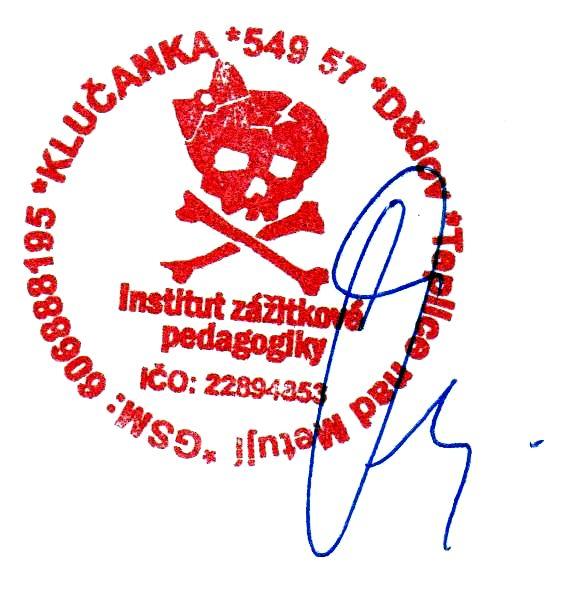 